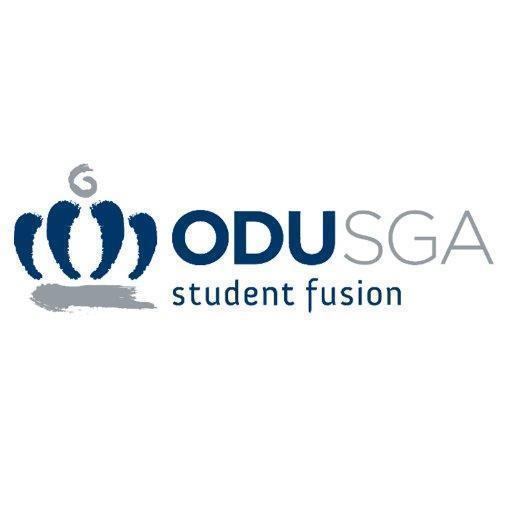 Date of Resolution/Bill: 11/13/18Be It Enacted By The Old Dominion University Student Body Senate:Committee: FinanceChief Sponsor: Senator Diego FelicianoResolution/Bill No: CT06Co-Sponsor(s): Finance CommitteeTitle of Resolution/Bill: Student Government Association Contingency12345678910111213141516WHEREAS, the Student Government Association, hereafter referred to as the organization, requested a contingency from SGA, for the SGA Study Room in the Perry Library.WHEREAS, the organization’s expense will be funded by November 13th at 5:00 p.m.,WHEREAS, the organization qualifies for a contingency request in accordance with the Financial Bylaws, and needs to contribute 10% for educational requests,WHEREAS, the goal of this request is to acquire network ducts and cables for the SGA Study Room in the Perry Library, WHEREAS, the organization requested $418.00 for network ducts and cables, and; WHEREAS, the Finance Committee will allocate $418.00 for network ducts and cables. SECTION 1: This contingency shall go into effect per majority approval from the Senate._____________________________                      ______________________________Isaiah Lucas, President                                         Tarik Terry, Speaker of the Senate